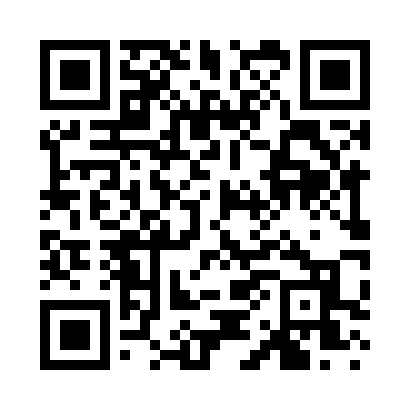 Prayer times for Host, Pennsylvania, USAMon 1 Jul 2024 - Wed 31 Jul 2024High Latitude Method: Angle Based RulePrayer Calculation Method: Islamic Society of North AmericaAsar Calculation Method: ShafiPrayer times provided by https://www.salahtimes.comDateDayFajrSunriseDhuhrAsrMaghribIsha1Mon4:015:391:095:088:3910:172Tue4:015:391:095:088:3910:163Wed4:025:401:095:088:3810:164Thu4:035:401:095:088:3810:165Fri4:045:411:105:098:3810:156Sat4:055:421:105:098:3810:157Sun4:055:421:105:098:3710:148Mon4:065:431:105:098:3710:139Tue4:075:431:105:098:3710:1310Wed4:085:441:105:098:3610:1211Thu4:095:451:105:098:3610:1112Fri4:105:461:115:098:3510:1013Sat4:115:461:115:098:3510:1014Sun4:125:471:115:098:3410:0915Mon4:145:481:115:098:3410:0816Tue4:155:491:115:098:3310:0717Wed4:165:491:115:098:3210:0618Thu4:175:501:115:088:3210:0519Fri4:185:511:115:088:3110:0420Sat4:195:521:115:088:3010:0321Sun4:215:531:115:088:2910:0122Mon4:225:541:115:088:2910:0023Tue4:235:551:115:088:289:5924Wed4:245:551:115:078:279:5825Thu4:265:561:115:078:269:5726Fri4:275:571:115:078:259:5527Sat4:285:581:115:078:249:5428Sun4:295:591:115:068:239:5329Mon4:316:001:115:068:229:5130Tue4:326:011:115:068:219:5031Wed4:336:021:115:068:209:48